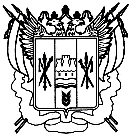 Российская ФедерацияРостовская областьЗаветинский районМуниципальное образование «Савдянское сельское поселение»Администрация Савдянского сельского поселенияПостановление№ 5307.09.2023											х.СавдяВ соответствии с Федеральным законом от 06.10.2003 № 131-ФЗ «Об общих принципах организации местного самоуправления в Российской Федерации», Уставом муниципального образования «Савдянское сельское поселение», решениями Собрания депутатов Савдянского сельского поселения от 23.01.2013 года № 15 «Об утверждении Положения о порядке управления и распоряжения имуществом, находящемся в муниципальной собственности Савдянского сельского поселения», на основании  государственной регистрации права,ПОСТАНОВЛЯЮ:1. Принять имущество в муниципальную собственность  муниципального образования «Савдянское сельское поселение», согласно приложению к настоящему постановлению.2. Ведущему специалисту по вопросам имущественных и земельных отношений Администрации Савдянского сельского поселения Т.С.Тарасенко внести соответствующие изменения в реестр муниципального имущества муниципального образования «Савдянское сельское поселение».4. Контроль за выполнением постановления оставляю за собой.Глава  Администрации Савдянскогосельского поселения                                                                Д.П.ГромекноПостановление вносит ведущий специалист по вопросам имущественных и земельных отношенийПриложение к постановлению АдминистрацииСавдянского сельского поселения «О внесении изменений в реестр муниципального имущества муниципального образования «Савдянское сельское поселение» от 07.09.2023 № 53Перечень имущества, подлежащего включению в реестр муниципального имущества муниципального образования «Савдянское сельское поселение»Ведущий специалист                                   по общим вопросам                                                                Д.А.ЛитвиноваО внесении изменений в реестр муниципального имущества муниципального образования «Савдянское сельское поселение» № п/пНаименование объектаПлощадь,кв.м.Адрес нахождения объектаКадастровый номерКадастровая стоимостьОснование для включения в реестр (реквизиты документа о регистрации)1Земельный участок9622+/- 20х.Савдя, ул.Центральная, 5а61:11:0060101:1739398639,4661:11:0060101:1739-61/196/2023-2